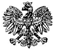 Zgierz, dn. 21.12.2021 r.ZP.272.41.2021.RF/14INFORMACJA Z OTWARCIA OFERT 	Na podstawie art. 222 ust. 5 ustawy z dnia 11 września 2019 r. – Prawo zamówień publicznych                           (tj. Dz. U. z 2021 r., poz. 1129 ze zm. - zwanej dalej Ustawą), Zarząd Powiatu Zgierskiego zwany dalej Zamawiającym udostępnia informacje dotyczące złożonych ofert w postępowaniu prowadzonym w trybie podstawowym na podstawie art. 275 pkt 1 Ustawy, pn.: „Przebudowa drogi powiatowej Nr 5157 E w Zgierzu, w ciągu ul. Musierowicza-Gałczyńskiego, na odcinku ul. Parzęczewskiej do drogi woj. 702 (ul. Piątkowska)”                                                                                                          Zarząd Powiatu Zgierskiego                   ________________________________________	                                                                           (podpis Kierownika Zamawiającego lub osoby upoważnionej)	ZARZĄD POWIATU ZGIERSKIEGO	95-100 Zgierz, ul. Sadowa 6a   tel. (42) 288 81 00, fax (42) 719 08 16zarzad@powiat.zgierz.pl, www.powiat.zgierz.plNr ofertyNazwa i adres WykonawcyŁĄCZNA CENA BRUTTO 1WŁODAN Spółka z ograniczoną odpowiedzialnością, Spółka komandytowa, Porszewice 31, 95-200 Pabianice 8 456 361,11 zł